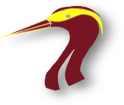 Herne Bay HighSpecialist School &Sports CollegeJob DescriptionInclusion Support Officer
Post HeldInclusion Support OfficerKey PurposeTo ensure that all students, and families of students who are associated with the inclusion team are supported academically and socially so enabling them to access their education and learningReporting toAssistant Principal for SEND and InclusionSpecific DutiesKey TasksHome/school/stakeholder liaisonTo work with stakeholders to establish and coordinate personal plans for students that work with the inclusion team  To establish positive relationships with students and their families in order to improve levels of engagement and progressTo liaise with parents/carers to keep them informed of their child’s engagement, behaviour and progressTo ensure appropriate arrangements are in place for students who are not accessing school full timeTo liaise with outside agencies and keep records of meetings as appropriate Safeguarding/CiC To follow safeguarding procedures as outlined by the DSL and contained within relevant policiesTo work closely with the Designated Safeguarding Leads, and home and outside agencies as appropriate, in order to promote the welfare of the students and protect them from harmAdministration/communication/attendance To ensure that students’ records are accurate and kept up to date and that relevant information is stored and disseminated as appropriateTo ensure that all school procedures relating to attendance and punctuality are recorded appropriately, and to work with the Attendance Manager, and home and outside agencies as appropriate, in order to maximise students’ attendance and punctualityTo support students who are refusing to attend school and collaborate with other professionals in improving the attendance of students on the inclusion registerTo undertake pupil record keeping and monitor students’ progress both academically and sociallyTo assist with the administration of meetingsPolicies/interventionsTo promote the inclusion and acceptance of all pupilsTo support students so that their behaviour and attitude contributes to effective learning and progress for allTo be instrumental in ensuring that all students follow the behaviour and uniform policies of the schoolTo help students to make the right choices regarding their behaviour and be the first point of call should a call-out be required for a student from within the inclusion teamProgress/standardsTo be able to deliver a creative and productive education within the Inclusion Centre To oversee the day to day operations of the school’s Inclusion CentreTo be a mentor to selected students To help maintain an environment within the school’s Inclusion Centre that supports students to achieve their full potentialTo implement behaviour management strategies and remain calm under pressureWhere necessary to support students in the classroomTo participate in staff training where appropriateTo monitor and oversee students who are placed at alternative provisions and raise any concerns with the AP (Inclusion & SEND), attendance officer and the DSLTo supervise SEND / Inclusion students who qualify for exam access arrangements in both internal and external exams.Contribute to the overall aims of the school by attending relevant meetings contributing to policies and active involvement in the extended curriculum of the school. To carry out any other tasks that the Assistant Principal for SEND and Inclusion, Senior Vice Principal or Principal deem appropriate and that are within the scope of the post.Leadership of PeoplePay Range
HBHS Scheme 3/4 dependent upon experience
Term time plus one week 37 hours a week (8.00am-4.00pm)
ReviewedSeptember 2019